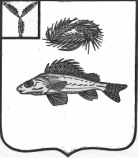 АДМИНИСТРАЦИЯ	 ЕРШОВСКОГО МУНИЦИПАЛЬНОГО РАЙОНАСАРАТОВСКОЙ ОБЛАСТИПОСТАНОВЛЕНИЕот __03.04.2024    №_       358________г. Ершов     В соответствии с Федеральным законом от 27.07.2010 №210-ФЗ «Об организации предоставления государственных и муниципальных услуг», постановления Правительства Российской Федерации от 27.09.2011г. № 797 «О взаимодействии между многофункциональными центрами предоставления государственных и муниципальных услуг и федеральными органами  исполнительной власти, органами государственных внебюджетных фондов, органами государственной власти субъектов Российской Федерации, органами местного самоуправления», постановлением администрации Ершовского муниципального района Саратовской области от 14.12.2021 г. № 799 « Об утверждении правил разработки и утверждения административных регламентов предоставления муниципальных услуг», распоряжением губернатора Саратовской области от 02.11.2021 г. №927-р «О внесении изменений в Закон Саратовской области  «О предоставлении гражданам, имеющим трех и более детей, в собственность бесплатно земельных участков, находящихся  в государственной или муниципальной собственности»»  руководствуясь Уставом Ершовского муниципального района Саратовской области, администрация Ершовского муниципального района ПОСТАНОВЛЯЕТ:   1. Внести  дополнение в пункт 2.6.1 раздела 2 «Стандарт предоставления муниципальной услуги»  приложения к постановлению администрации Ершовского муниципального района от  13.04.2015 г. № 429 «Об утверждении административного регламента оказания муниципальной услуги «Предоставление гражданам, имеющим трех и более детей, земельных участков в собственность бесплатно» дополнив его подпунктом 5 следующего содержания:«5) Копия вступившего в законную силу решения суда об установлении места жительства заявителя на территории соответствующего муниципального образования области – при отсутствии у заявителя регистрации по месту жительства на территории соответствующего муниципального образования области»    2. Отделу по информатизации администрации Ершовского муниципального района Саратовской области:    -  разместить настоящее постановление на официальном сайте      администрации ЕМР в сети «Интернет»;     - внести изменения в Реестр муниципальных услуг в федеральной государственной информационной системе «Единый портал государственных и муниципальных услуг (функций)» (www.gosuslugi.ru).   3. Контроль за исполнением настоящего постановления возложить на заместителя главы администрации ЕМР Засухина Н.В.Глава  Ершовского муниципального района                         К.Ю. МызниковО внесении дополнения  в постановление администрации Ершовского муниципального района от  13.04.2015 г. № 429